 World Record   World U20 Record   World Indoor Record   World U20 Indoor Record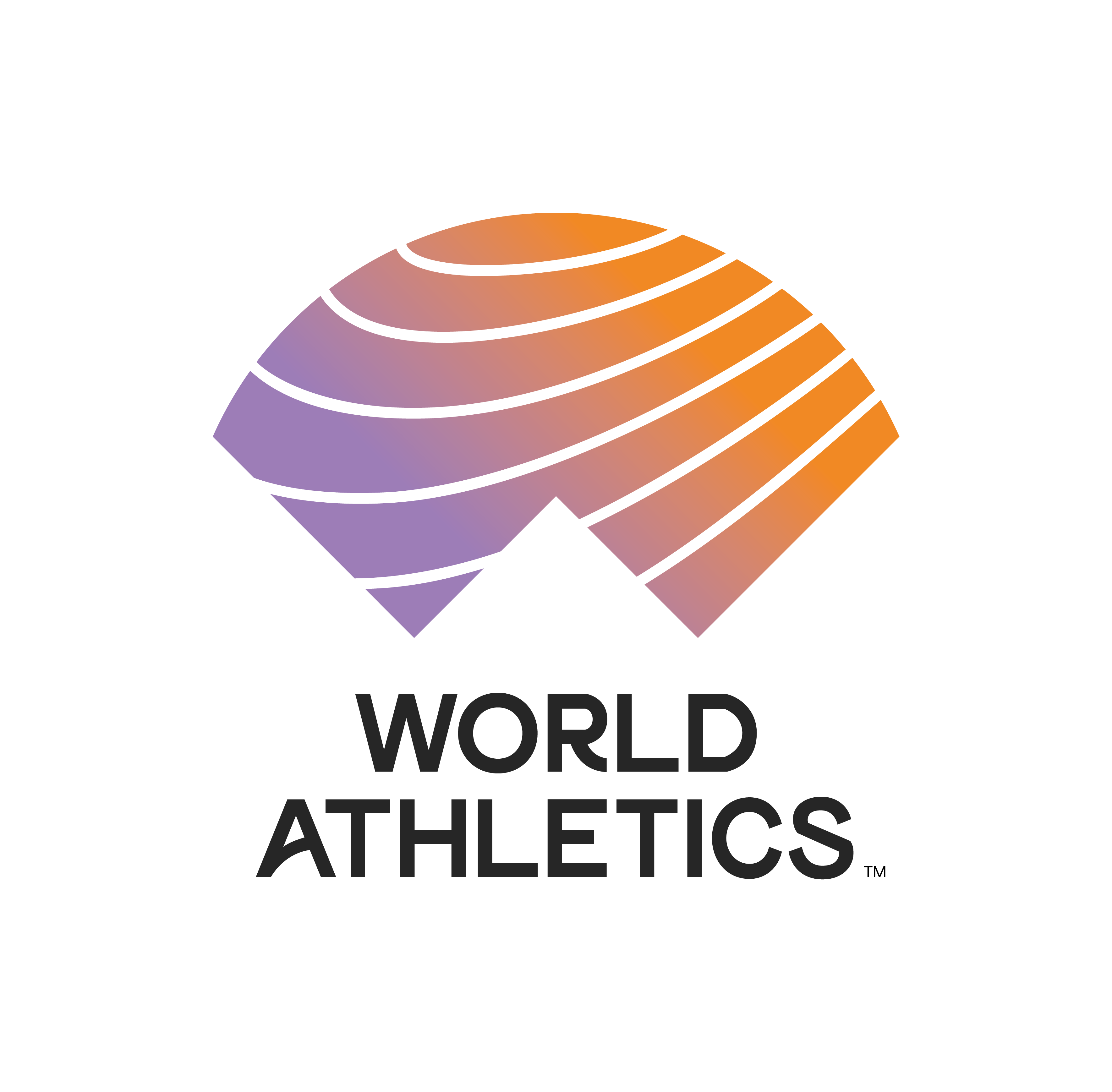 Application for a World RecordCOMBINED EVENTSThis form must be completed and dispatched within 30 days of the World Record performance (cf: Technical Rule 31.6) to:WORLD ATHLETICS6-8 Quai Antoine 1er, BP 359, MC 98007, MONACO Cedexcarlo.de-angeli@worldathletics.orgAPPLICATION IS HEREBY MADE FOR THE RATIFICATION OF THE FOLLOWING RECORD, IN SUPPORT OF WHICH THE BELOW INFORMATION IS SUBMITTED: (Please type or use block capitals, tick where appropriate.)APPLICATION IS HEREBY MADE FOR THE RATIFICATION OF THE FOLLOWING RECORD, IN SUPPORT OF WHICH THE BELOW INFORMATION IS SUBMITTED: (Please type or use block capitals, tick where appropriate.)APPLICATION DATAAPPLICATION DATAAPPLICATION DATAAPPLICATION DATAAPPLICATION DATAAPPLICATION DATAAPPLICATION DATAAPPLICATION DATAAPPLICATION DATAAPPLICATION DATAAPPLICATION DATAEvent (e.g. Decathlon): Men Men Men Women Women Women WomenRecord Claimed (points):Full Name of Athlete:Country of Athlete:Date of Birth for Juniors:DMYName of Competition:Date of Competition:City:Country:Name of Stadium:RESULTS OF COMPETITIONRESULTS OF COMPETITIONRESULTS OF COMPETITIONRESULTS OF COMPETITIONNameCountryResult (points)1st:2nd:3rd:DOPING CONTROLDOPING CONTROLDOPING CONTROLDOPING CONTROLDOPING CONTROLDOPING CONTROLDOPING CONTROLI, a member of the Doping Committee for the Competition, certify that a sample for a doping test was obtained in accordance with World Athletics Rules from the above-mentioned athlete in my presence and dispatched to the following accredited laboratory:I, a member of the Doping Committee for the Competition, certify that a sample for a doping test was obtained in accordance with World Athletics Rules from the above-mentioned athlete in my presence and dispatched to the following accredited laboratory:I, a member of the Doping Committee for the Competition, certify that a sample for a doping test was obtained in accordance with World Athletics Rules from the above-mentioned athlete in my presence and dispatched to the following accredited laboratory:I, a member of the Doping Committee for the Competition, certify that a sample for a doping test was obtained in accordance with World Athletics Rules from the above-mentioned athlete in my presence and dispatched to the following accredited laboratory:I, a member of the Doping Committee for the Competition, certify that a sample for a doping test was obtained in accordance with World Athletics Rules from the above-mentioned athlete in my presence and dispatched to the following accredited laboratory:I, a member of the Doping Committee for the Competition, certify that a sample for a doping test was obtained in accordance with World Athletics Rules from the above-mentioned athlete in my presence and dispatched to the following accredited laboratory:I, a member of the Doping Committee for the Competition, certify that a sample for a doping test was obtained in accordance with World Athletics Rules from the above-mentioned athlete in my presence and dispatched to the following accredited laboratory:Date and Time of Doping Sample Collection:Date and Time of Doping Sample Collection:Testing Laboratory:Testing Laboratory:Doping Control Officer:Doping Control Officer:Signature:Signature:ATHLETICS FACILITYATHLETICS FACILITYATHLETICS FACILITYATHLETICS FACILITYATHLETICS FACILITYATHLETICS FACILITYATHLETICS FACILITYThe Facility holds a current valid World Athletics Facility Certificate:The Facility holds a current valid World Athletics Facility Certificate:The Facility holds a current valid World Athletics Facility Certificate: Class 1 Class 2 Class 2 IndoororororororororThe competition sites complied with the conditions set out in the World Athletics Certification System. The respective parts of the World Athletics Measurement Report Form are attached to this application. The competition sites complied with the conditions set out in the World Athletics Certification System. The respective parts of the World Athletics Measurement Report Form are attached to this application. The competition sites complied with the conditions set out in the World Athletics Certification System. The respective parts of the World Athletics Measurement Report Form are attached to this application. The competition sites complied with the conditions set out in the World Athletics Certification System. The respective parts of the World Athletics Measurement Report Form are attached to this application. The competition sites complied with the conditions set out in the World Athletics Certification System. The respective parts of the World Athletics Measurement Report Form are attached to this application. Technical Manager:Signature:GUARANTEE BY REFEREE GUARANTEE BY REFEREE I hereby certify that all the information recorded on this form is accurate, that the officials conducting the Competition were duly qualified and that the appropriate World Athletics Competition Rules were complied with.I hereby certify that all the information recorded on this form is accurate, that the officials conducting the Competition were duly qualified and that the appropriate World Athletics Competition Rules were complied with.Referee:Signature:THE FOLLOWING MUST BE ENCLOSED WITH THIS APPLICATION THE FOLLOWING MUST BE ENCLOSED WITH THIS APPLICATION THE FOLLOWING MUST BE ENCLOSED WITH THIS APPLICATION THE FOLLOWING MUST BE ENCLOSED WITH THIS APPLICATION THE FOLLOWING MUST BE ENCLOSED WITH THIS APPLICATION The printed programme of the Competition, the complete results of the event (including individual events) including the reaction times (if applicable), the Photo Finish and Zero Test image in the case of a track record where Fully Automatic Timekeeping was in operation, Judges’ Score Sheets, Official Results, Doping Control Form, Passport copy for Juniors.The printed programme of the Competition, the complete results of the event (including individual events) including the reaction times (if applicable), the Photo Finish and Zero Test image in the case of a track record where Fully Automatic Timekeeping was in operation, Judges’ Score Sheets, Official Results, Doping Control Form, Passport copy for Juniors.The printed programme of the Competition, the complete results of the event (including individual events) including the reaction times (if applicable), the Photo Finish and Zero Test image in the case of a track record where Fully Automatic Timekeeping was in operation, Judges’ Score Sheets, Official Results, Doping Control Form, Passport copy for Juniors.The printed programme of the Competition, the complete results of the event (including individual events) including the reaction times (if applicable), the Photo Finish and Zero Test image in the case of a track record where Fully Automatic Timekeeping was in operation, Judges’ Score Sheets, Official Results, Doping Control Form, Passport copy for Juniors.The printed programme of the Competition, the complete results of the event (including individual events) including the reaction times (if applicable), the Photo Finish and Zero Test image in the case of a track record where Fully Automatic Timekeeping was in operation, Judges’ Score Sheets, Official Results, Doping Control Form, Passport copy for Juniors.Use a separate form for each Track and Field individual event.Use a separate form for each Track and Field individual event.Use a separate form for each Track and Field individual event.Use a separate form for each Track and Field individual event.Use a separate form for each Track and Field individual event.Additional Information for Historical PurposesAdditional Information for Historical PurposesAdditional Information for Historical PurposesAdditional Information for Historical PurposesAdditional Information for Historical PurposesWeather Conditions:Weather Conditions:If Available: Video of the record for World Athletics use Video of the record for World Athletics use Photograph of the athlete Press cuttingsRECOMMENDATION BY MEMBER FEDERATIONRECOMMENDATION BY MEMBER FEDERATIONThe undersigned World Athletics Member hereby certifies that it is satisfied with the accuracy of this application and recommends it for acceptance:The undersigned World Athletics Member hereby certifies that it is satisfied with the accuracy of this application and recommends it for acceptance:Member Federation:President or CEO: (Name)Signature:WORLD ATHLETICS APPROVALWORLD ATHLETICS APPROVALWORLD ATHLETICS APPROVALPresidentDateCEO